Attività Regionale Libertas SiciliaSettore: KarateFoglio n°1: FORMAZIONE ATLETI: Stage – Avviamento allo sport  - Selezione componenti rappresentative squadra SiciliaFoglio n°2: Attività gare regionali anno 2017Foglio n°3: Formazione e stage per passaggio di grado: Esami dal I° al VI° DAN (aperto agli uff. di gara)Foglio n°4: Formazione e stage arbitri e ufficiali di gara con esame finale (aperto a tecnici e atleti agonisti)Foglio n°5: Corso aggiornamento, formazione e stage qualifiche tecniche per: aspiranti allenatori – allenatori - istruttori – maestri; con esame finale1.            LIBERTASDipartimento Karate Libertas Sicilia 2017“C.A.S. Centro Agonistico Sicilia”Sabato 25 Febbraio 2017 - ore 16:00/18:00Sabato 25 Marzo 2017 - ore 16:00/18:00Sabato 29 Aprile 2017 - ore 16:00/18:00Sabato 30 Settembre 2017 - ore 16:00/18:00Sabato 28 Ottobre 2017 - ore 16:00/18:00Sabato 25 Novembre 2017 - ore 16:00/18:00Luogo: da destinare ……………………………………………………Partecipanti: Atleti delle seguenti classi: RA – ES – CA – JU – SE - MASTERSesso: M – FSpecialità: Karate : Kata, Kumite, Kihon, Goshin-do, Kobudo, Atletica AcrobaticaUna sessione sarà riservata ai soci – atleti della fascia 4/7 anni con preparazione al circuito, data probabile Domenica 29 AprileLe date sono indicative e verranno confermate di volta in volta, con possibilità di utilizzare anche la Domenica.2.LIBERTASDipartimento Karate Libertas Sicilia 2017COPPA DEL PRESIDENTEMemorial26 - Febbraio – 2017COPPA PRIMAVERA30 – Aprile – 2017CAMPIONATO REGIONALE LIBERTAS4 – Giugno – 2017COPPA DEI MAESTRI15 – Ottobre – 2017CAMPIONATO PROVINCIALE LIBERTAS12 – Novembre – 2017COPPA DI NATALE LIBERTAS      17 – Dicembre - 20173.LIBERTASDipartimento Karate Libertas Sicilia 2017ESAMI PER DAN DAL I° AL VI°FormazioneGli esami si svolgeranno nel mese di: Fine Maggio/Inizio Giugno (dal 15 Maggio al 15 Giugno)Sono previsti n°05 incontri, per un totale di 30 ore.Le iscrizioni si chiuderanno il 28 – Febbraio – 2017.Le date e il luogo degli stage verranno comunicate di volta in volta agli iscrittiIl 1°stage previsto è nel mese di Marzo, Domenica 124.LIBERTASDipartimento Karate Libertas Sicilia 2017AGGIORNAMENTO – FORMAZIONE – STAGE ED ESAMIperArbitri, Giudici e Ufficiali di GaraSono previsti n°05 incontri, per un totale di 30 oreLe iscrizioni si chiuderanno il 28 – Febbraio – 2017Date e luogo delle lezioni verranno comunicate in seguitoIl primo stage è previsto Domenica 12 Marzo5.LIBERTASDipartimento Karate Libertas Sicilia 2017CORSO FORMAZIONE E STAGE AGGIORNAMENTOper Aspiranti allenatori - Allenatori – Istruttori – Maestri con esami finaliSono previsti n°05 incontri, per un totale di 30 oreLe iscrizioni si chiuderanno il 28 – Febbraio – 2017Date e luogo delle lezioni verranno comunicate in seguitoIl primo stage è previsto Domenica 12 MarzoSegreteria Dipartimento Karate LibertasPresso A.S.D Polisportiva Libertas Aldo Moro, via Dei Coralli 8, 95047 Paternò (CT)Orario segreteria LUN – MER – VEN ore 18.00/20.00Tel 3406676864Email: messina57libertas@hotmail.itPagina Facebook: OM SAI RAM libertas karate ShotokanVedi foglio n°1: Formazione atletiLa quota sociale di partecipazione può variare da un minimo di €5.00 ad un massimo di €10.00 ad atleta per ogni stage formativo, con la possibilità di essere visionati ed inseriti, dal tecnico responsabile alla formazione, nella squadra rappresentativa siciliana delle specialità Kata – Kumite a squadra ed individuali.Vedi foglio n°2: Attività gare regionali anno 2017Quote di partecipazione per gare:Individuali Kata o Kumite €13.00Individuali Kata e Kumite €23.00Squadre Kata o Kumite €25.00Squadre Kata e Kumite €40.00Vedi Foglio n°3: Formazione e stage per passaggio di gradoContributo quote esami per:I° e II° Dan €50.00III° e IV° Dan €50.00V° e VI° Dan €50.00La quota comprende il versamento al Nazionale, circa il 50%, e al Regionale.La quota stage potrà variare dai €10.00 ai €20.00Vedi Foglio n°4: Formazione e stage arbitri e ufficiali di gara con esame finaleI corsi per Ufficiali di gara, Giudici o Arbitri validi per aggiornamento o formazione sono tenuti gratuitamente.Solo se si vuole ottenere la qualifica, il richiedente dovrà contribuire con una quota esami pari a €50.00Vedi Foglio n°5: Corso aggiornamento, formazione e stage qualifiche tecniche per: aspiranti allenatori – allenatori - istruttori – maestri; con esame finaleLa formazione per qualifiche tecniche prevede un contributo di: €220.00 Aspirante allenatore, €120 nazionale al €100 regionale€250.00 Allenatore, €150 nazionale e €100.00 al regionale€250.00 Istruttore, €150 nazionale e €100.00 al regionale€250.00 Maestro, €150 nazionale e €100.00 al regionale;Mentre ai corsi di aggiornamento per gli aventi qualifica si potrà partecipare versando un contributo di €10.00.A seguire il tirocinante sarà informato delle materie trattate e dei docenti presenti allo stage.6.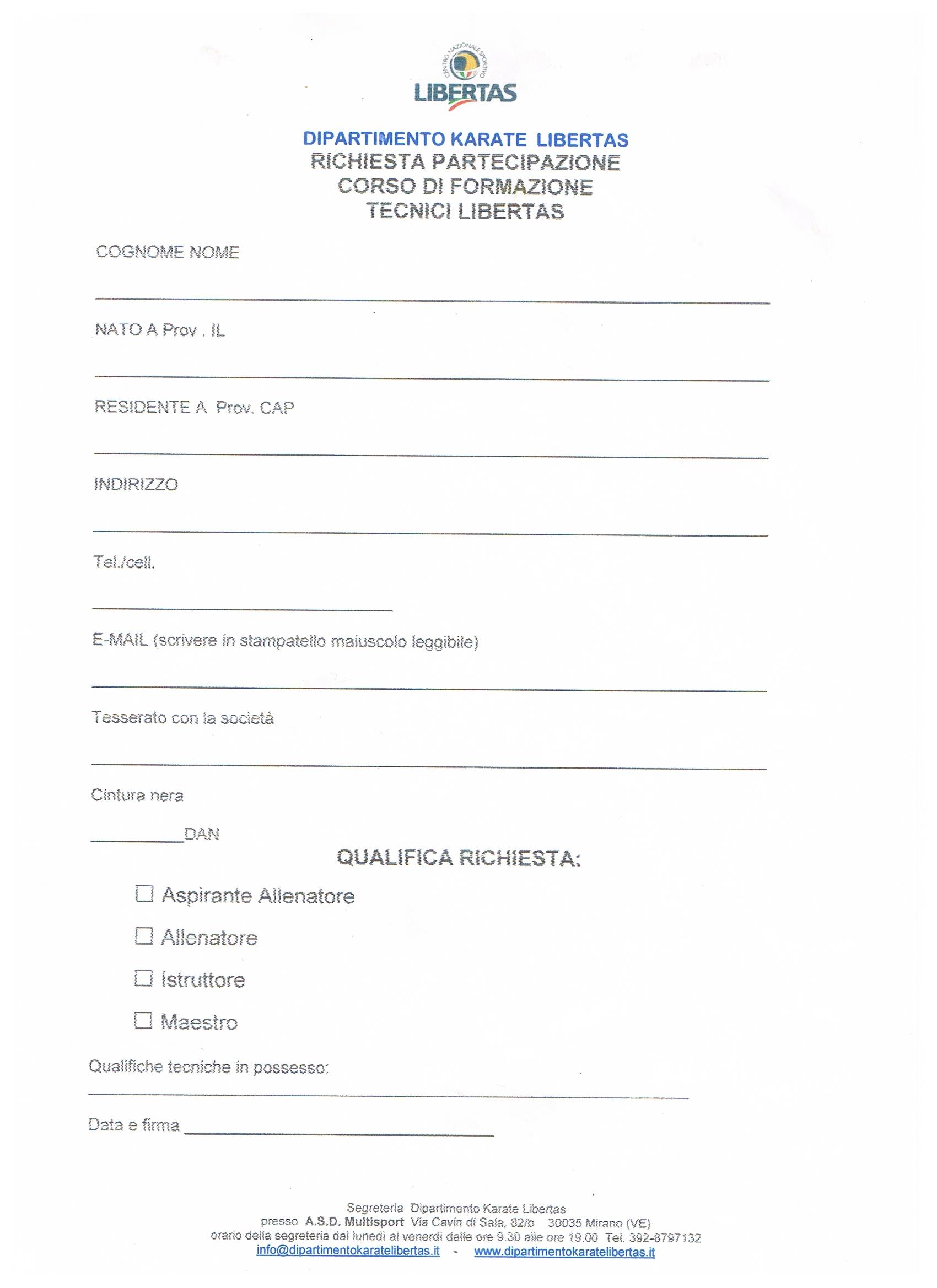 7. 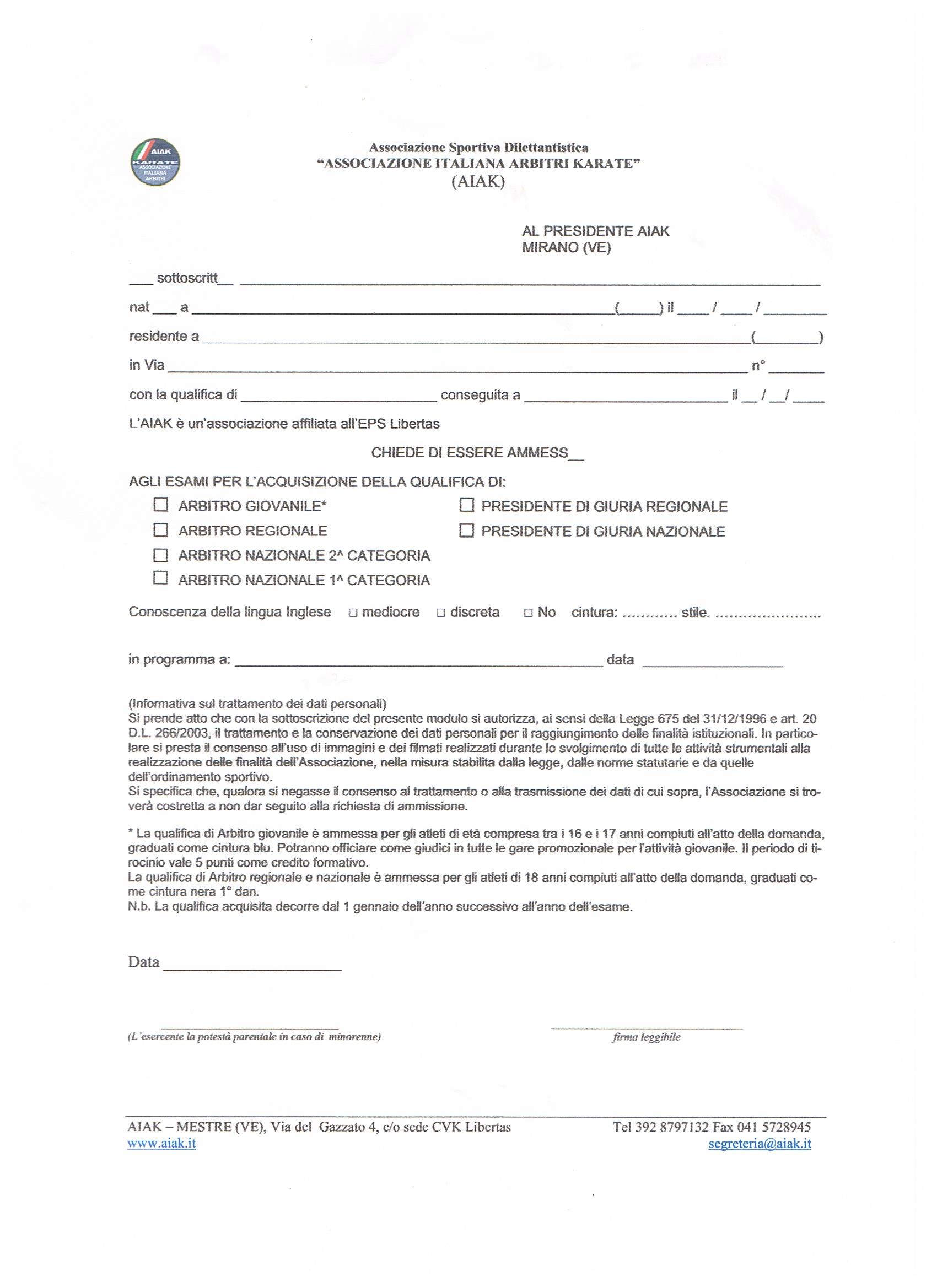 8. 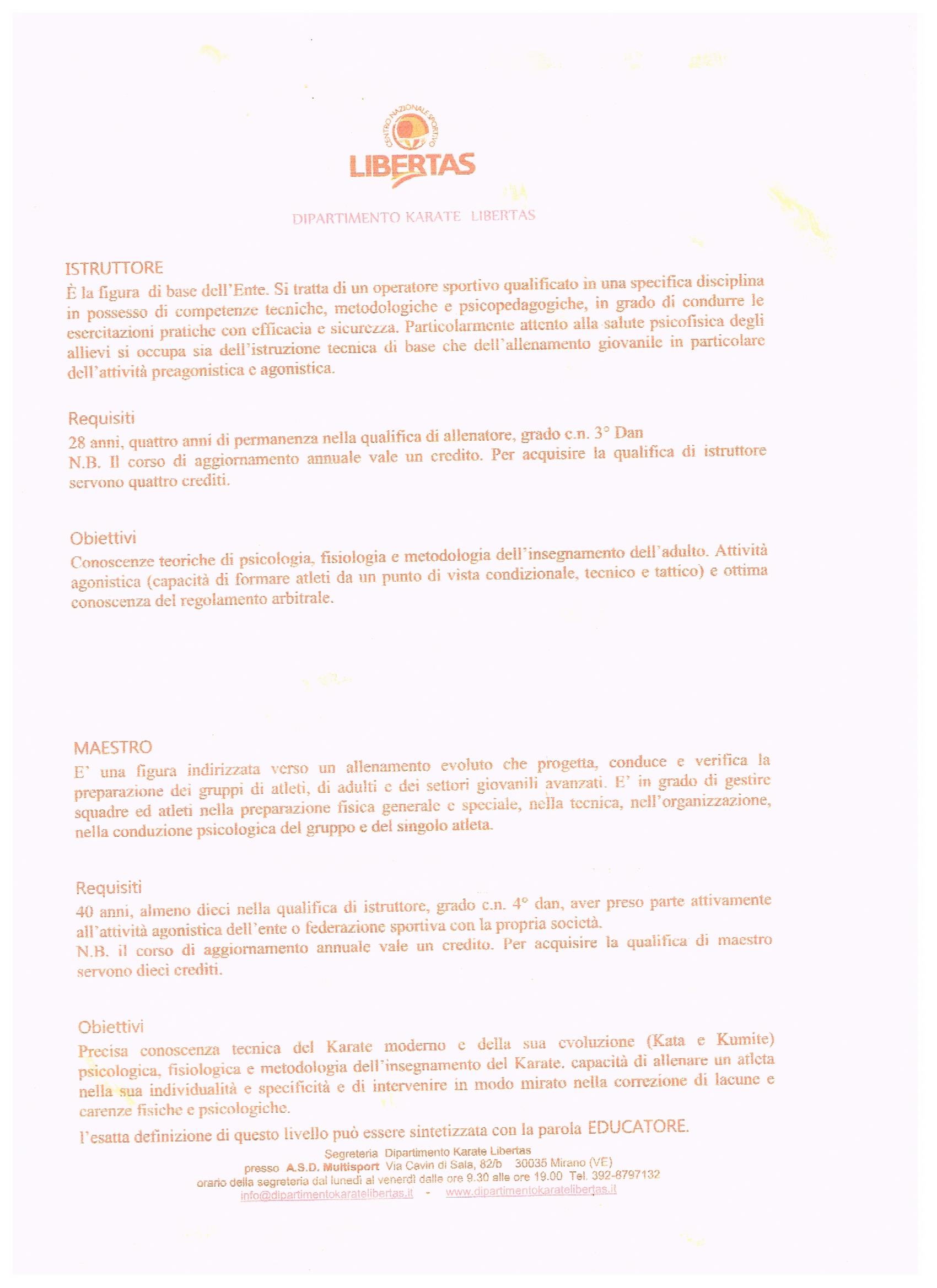 9.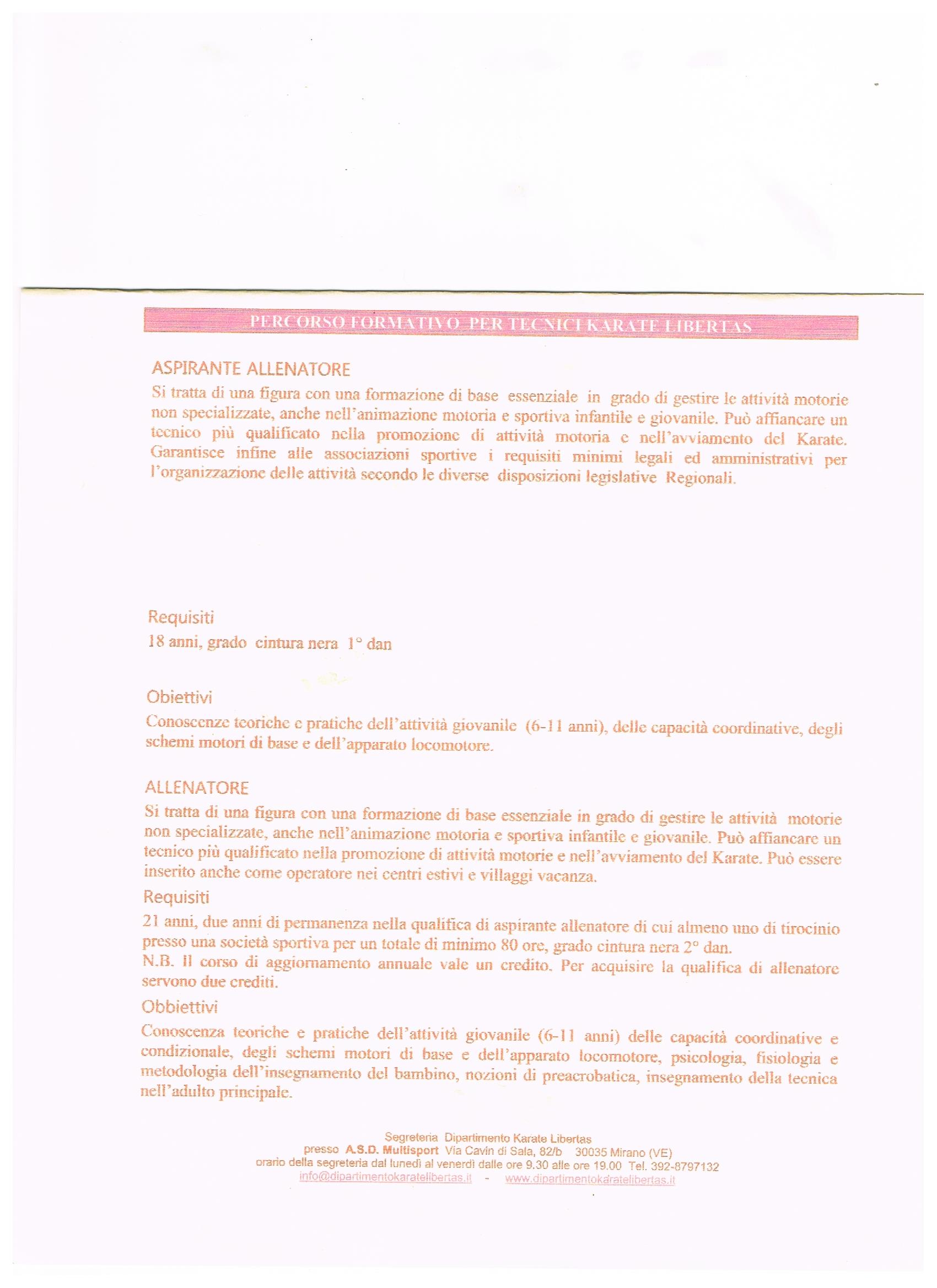 10.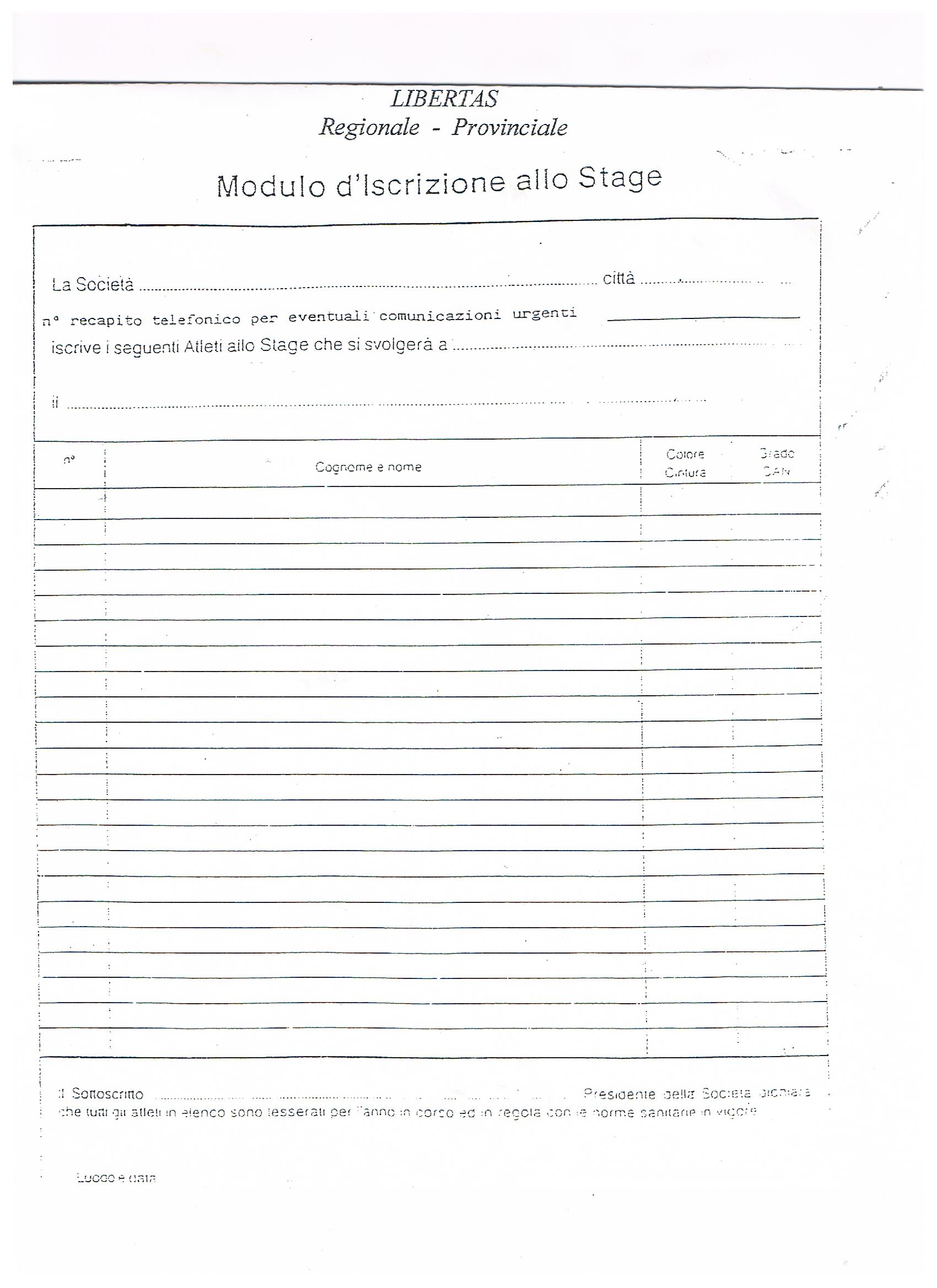 